Nationale Klimaschutzinitiative - Umrüstung der Innenbeleuchtung in Trakt A, B, D und F, auf LED-Technik im Ulrichsgymnasium NordenProjektbeschreibung:In den Gebäudeteilen A, B, D und F des Ulrichsgymnasiums Norden wird die komplette vorhandene Beleuchtung in eine LED-Beleuchtung ausgetauscht. Dazu gehört die Umstellung von konventionellen Leuchtsystemen auf die energieeinsparende LED-Technik. Ziel der Umstellung der Leuchtsysteme ist eine Reduzierung der CO2-Emissionen und eine Einsparung des Energieverbrauches.Die Sanierung der Innenbeleuchtung wird über die Nationale Klimaschutzinitiative (NKI) des Bundesministerium für Umwelt, Naturschutz und Reaktorsicherheit zur Fördermaßnahme: Klimaschutzprojekte in sozialen, kulturellen und öffentlichen Einrichtungen - Kommunalrichtlinie - mit 40 Prozent der Investitionskosten gefördert. Die Bewilligung der Bundeszuwendung erfolgte auf Antragstellung des Technischen Gebäudemanagements des Landkreises Aurich unter dem Förderkennzeichen 67K16555. Im Rahmen der Elektrofachplanung ist das Planungsbüro für Elektrotechnik Holger Malecki u. Deike-Karina Poets GbR, Emden, beteiligt. Die Sanierung der Innenbeleuchtung in den Gebäudeteilen A, B, D und F auf LED-Technik wird als eigenständige Maßnahme im Zeitraum 01.07.2021 bis 31.12.2022 umgesetzt. Der Auftrag zur Ausführung der Elektroarbeiten wurde an die Firma HEPS Haustechnik GmbH, Hage, vergeben.CO2-Wirksamkeit:	rund 918 Tonnen/20 JahreZuwendungsgeber:	Bundesministerium für Umwelt, Naturschutz und nukleare Sicherheit 			aufgrund eines Beschlusses des Deutschen BundestagesAnsprechpartner:	Landkreis Aurich, Technisches Gebäudemanagement			Dipl.-Ing. Klesitz, Telefon: 04941/16-2317Beteiligt:		Projektträger Zukunft-Umwelt-Gesellschaft (ZUG) gGmbHNähere Einzelheiten zu den Förderprogrammen finden Sie auf der Seite des BMU unter www.klimaschutz.de oder beim Projektträger Zukunft-Umwelt-Gesellschaft (ZUG) gGmbH unter www.z-u-g.org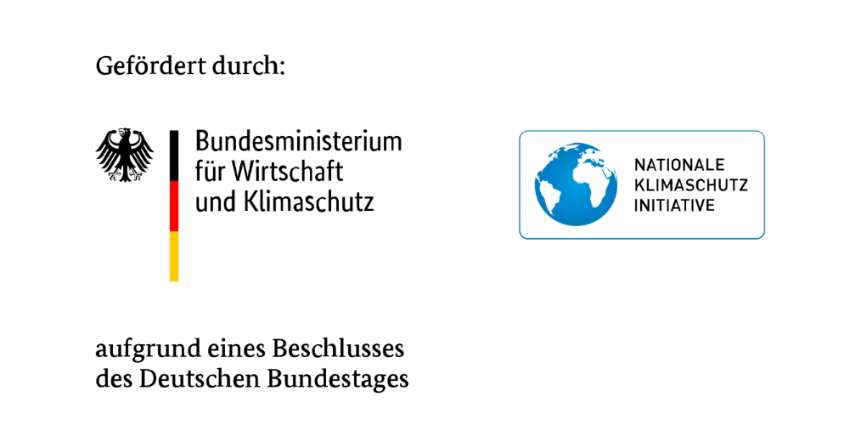 